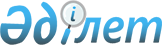 Об утверждении Правил возмещения вреда (ущерба), причиненного пострадавшим, вследствие чрезвычайных ситуаций природного характераПостановление Правительства Республики Казахстан от 19 декабря 2014 года № 1358.
      В соответствии с подпунктом 62) статьи 11 Закона Республики Казахстан от 11 апреля 2014 года "О гражданской защите" Правительство Республики Казахстан ПОСТАНОВЛЯЕТ:
      1. Утвердить прилагаемые Правила возмещения вреда (ущерба), причиненного пострадавшим, вследствие чрезвычайных ситуаций природного характера.
      2. Настоящее постановление вводится в действие по истечении десяти календарных дней после дня его первого официального опубликования.  Правила возмещения вреда (ущерба), причиненного пострадавшим, вследствие чрезвычайных ситуаций природного характера 1. Общие положения
      1. Настоящие Правила возмещения вреда (ущерба), причиненного пострадавшим, вследствие чрезвычайных ситуаций природного характера (далее – Правила) разработаны в соответствии с подпунктом 62) статьи 11 Закона Республики Казахстан от 11 апреля 2014 года "О гражданской защите" и определяют порядок возмещения вреда (ущерба), причиненного здоровью и имуществу физического лица вследствие чрезвычайной ситуации природного характера.
      2. Требования настоящих Правил не распространяются на временные строения, хозяйственно-бытовые и иные постройки, не относящиеся в соответствии с законодательством Республики Казахстан об архитектурной, градостроительной и строительной деятельности к объектам недвижимости, а также незаконно построенные объекты, ценную одежду, предметы роскоши либо изготовленные из драгоценных металлов, предметы, имеющие художественную ценность, а также имущество, которое в момент возникновения чрезвычайных ситуаций являлось объектом страхования, подлежит возмещению в порядке, определенном гражданским законодательством Республики Казахстан, за счет средств страховщика. 2. Порядок возмещения вреда(ущерба), причиненного пострадавшим, вследствие чрезвычайных ситуаций
природного характера
      3. Возмещение вреда (ущерба), причиненного пострадавшим вследствие чрезвычайных ситуаций природного характера, осуществляется в пределах, необходимых для удовлетворения минимальных потребностей пострадавших, за счет бюджетных средств местных исполнительных органов, предусмотренных на ликвидацию последствий чрезвычайных ситуаций природного характера в соответствии с бюджетным законодательством Республики Казахстан, и (или) за счет средств организаций, добровольных взносов граждан, фондов и общественных объединений, иных источников, не противоречащих действующему законодательству Республики Казахстан.
      Сноска. Пункт 3 – в редакции постановления Правительства РК от 20.04.2024 № 312 (вводится в действие со дня его подписания и подлежит официальному опубликованию).


      3-1. Возмещению подлежит следующее имущество, необходимое для удовлетворения минимальных потребностей пострадавших:
      1) жилой дом, квартира или строение, предназначенное для временного (сезонного) проживания, предусмотренные пунктом 2 настоящих Правил;
      2) сельскохозяйственные животные;
      3) предметы для хранения и приготовления пищи – холодильник, газовая плита (электроплита) и шкаф для посуды;
      4) предметы мебели для приема пищи – стол и стул;
      5) предметы мебели для сна – кровать (диван);
      6) предметы средств информирования граждан – телевизор (радио);
      7) предметы для ухода за одеждой – стиральная машина;
      8) предметы средств водоснабжения и отопления (в случае отсутствия централизованного водоснабжения и отопления) – насос для подачи воды, водонагреватель и отопительный котел (переносная печь).
      Возмещение вреда (ущерба), причиненного пострадавшим вследствие чрезвычайных ситуаций природного характера, согласно подпункту 2) настоящего пункта осуществляется в порядке, определяемом уполномоченным органом в области агропромышленного комплекса.
      Возмещение вреда (ущерба), причиненного пострадавшим вследствие чрезвычайных ситуаций природного характера, согласно подпунктам 3) – 8) настоящего пункта осуществляется в соответствии с оценкой размера причиненного ущерба, но не более 150 месячных расчетных показателей.
      Сноска. Глава 2 дополнена пунктом 3-1 в соответствии с постановлением Правительства РК от 20.04.2024 № 312 (вводится в действие со дня его подписания и подлежит официальному опубликованию); в редакции постановления Правительства РК от 23.04.2024 № 317 (вводится в действие со дня его первого официального опубликования).


      4. Пострадавшим, получившим вред здоровью вследствие чрезвычайной ситуации природного характера, оказывается медицинская помощь организациями здравоохранения в пределах гарантийного объема бесплатной медицинской помощи в соответствии с законодательством Республики Казахстан в области здравоохранения. 
      4-1. Для возмещения вреда (ущерба), предусмотренных пунктом 3 настоящих Правил, местным исполнительным органом создается комиссия по оценке и возмещению материального ущерба, причиненного пострадавшим (далее – Комиссия).
      Положение о Комиссии определяется местным исполнительным органом.
      Сноска. Глава 2 дополнена пунктом 4-1 в соответствии с постановлением Правительства РК от 20.04.2024 № 312 (вводится в действие со дня его подписания и подлежит официальному опубликованию).


      5. Пострадавшие, понесшие материальный ущерб, в течение тридцати календарных дней со дня возникновения чрезвычайной ситуации представляют в местный исполнительный орган заявление о возмещении материального ущерба, заполненное по форме согласно приложению 1 к настоящим Правилам.
      6. В случае невозможности личного обращения пострадавшего, с заявлением о возмещении причиненного вреда (ущерба) могут обратиться его родственники или иные лица на основании доверенности, а также законные представители в случае, если пострадавший является несовершеннолетним.
      7. К заявлению о возмещении причиненного ущерба прилагаются:
      1) копия документа, удостоверяющего личность пострадавшего лица (в случаях утраты или уничтожения такого документа, вследствие чрезвычайной ситуации природного характера, или в период ликвидации чрезвычайной ситуации – временное удостоверение личности, выданное органами внутренних дел);
      2) перечень утраченного и/или испорченного имущества пострадавшего с момента возникновения чрезвычайной ситуации природного характера или в период ликвидации чрезвычайной ситуации.
      8. Регистрацию заявлений и документов осуществляет местный исполнительный орган в журнале регистрации заявлений о возмещении материального ущерба по форме, согласно приложению 2 к настоящим Правилам, с выдачей пострадавшему расписки, подтверждающей принятие документов.
      9. Заявление о возмещении материального ущерба рассматривается в течение пятнадцати рабочих дней с даты поступления в местный исполнительный орган документов, указанных в пункте 8 настоящих Правил.
      10. Местный исполнительный орган в течение десяти рабочих дней со дня регистрации заявления организует оценку размера причиненного ущерба у оценщика. При этом расходы, связанные с организацией проведения оценки, возлагаются на местный исполнительный орган.
      11. Определение размера вреда (ущерба), причиненного имуществу, осуществляется при участии пострадавшего и оценщика.
      12. Организация оценки размера причиненного ущерба включает следующие этапы:
      1) выбор пострадавшим оценщика;
      2) определение времени и места проведения оценки по согласованию с пострадавшим; 
      3) проведение оценки поврежденного имущества; 
      4) ознакомление пострадавшего с отчетом об оценке.
      13. Размер возмещения вреда (ущерба) определяется исходя из расходов, необходимых для восстановления (ремонта) поврежденного имущества, и/или размера уценки имущества вследствие его повреждения либо стоимости утраченного имущества по рыночным ценам, действующим в данной местности на момент возмещения вреда (ущерба), с учетом износа утраченного или поврежденного имущества. Расходы на восстановление (ремонт) поврежденного имущества подтверждаются сметой или калькуляцией затрат на его восстановление. 
      14. Имущество считается уничтоженным, если его восстановление технически невозможно или экономически необоснованно. Восстановление имущества считается экономически не обоснованным, если ожидаемые при этом расходы на восстановление имущества превышают восемьдесят процентов его рыночной стоимости на день наступления ущерба.
      15. После вынесения заключения оценщиком в течение трех рабочих дней местным исполнительным органом принимается решение о выделении средств, согласованное с уполномоченным органом по исполнению бюджета области, города республиканского значения, столицы, района и города областного значения.
      Выплата осуществляется пострадавшим в течение тридцати календарных дней после принятия соответствующего решения.
      16. После возмещения причиненного (вреда) ущерба в журнале регистрации заявлений о возмещении причиненного вреда (ущерба) производится соответствующая запись с указанием даты, размера возмещенного вреда (ущерба) и номера платежного документа.
      17. В случае возникновения споров, вопросы возмещения вреда (ущерба) разрешаются в судебном порядке в соответствии с законодательством Республики Казахстан. Заявление
о возмещении материального вреда (ущерба)
      Прошу Вас возместить мне причиненный вред (ущерб) в связи с
            ________________________________________________________________________________
      (указывается характер события)
      Причиненный вред (ущерб) прошу возместить по адресу: ________________________
            _________________________________________________________________________________
      (область, район, город, адрес места жительства)
      Учреждение банка № _______________________________________________________
            № филиала ______________________________________________________________________
            Лицевой счет или карт-счет ________________________________________________________
            на имя __________________________________________________________________________
      (Ф.И.О.(при наличии)
      ИИН получателя № ______________________________________________________
      К заявлению прилагаю следующие документы:
      1. ______________________________________________________________________
      2. ______________________________________________________________________
      3. ______________________________________________________________________
      4. ______________________________________________________________________
      5. ______________________________________________________________________
      " _______ " _________ 20____г. Заявитель 
      _______________________________ Ф.И.О. (при наличии)
      (число) (месяц) (год) подпись Журнал регистрации заявлений
о возмещении материального вреда (ущерба)
					© 2012. РГП на ПХВ «Институт законодательства и правовой информации Республики Казахстан» Министерства юстиции Республики Казахстан
				
Премьер-Министр
Республики Казахстан
К. Масимов
Кому _________________________
(Ф.И.О. (при наличии)
председателя комиссии по
оценке и возмещению
материального ущерба)
от ________________________
(Ф.И.О. (при наличии) проживающего
____________________________
тел. ________________________
№
п/п
Ф.И.О. (при наличии) пострадавшего в результате чрезвычайной ситуации природного характера
Дата поступления, № вх.
Адрес проживания
Причина возмещения вреда (ущерба) (краткое описание места, времени и вида чрезвычайной ситуации)
Размер материального вреда (ущерба)
№ и дата платежного поручения по выданной материальной помощи (роспись регистратора)
1
2
3
4
5
6
7